Załącznik nr 2 do zapytania cenowego nr OR.272.3.2.2019.KS                                                                                                                                                                                                                             Elbląg, dnia ……………………. r.……………………………………….(nazwa i adres firmy Wykonawcy)Tel. ………………………………….Fax. …………………………………e-mail: …………....@...................Formularz ofertowy							Zarząd Powiatu w Elblągu							ul. Saperów 14A							82-300 Elbląg	W związku z prowadzonym postępowaniem o udzielenie zamówienia publicznego o wartości nieprzekraczającej równowartości 30.000 euro oferujemy wykonanie zamówienia obejmującego: sukcesywna sprzedaż i dostawa materiałów biurowych i eksploatacyjnych do urządzeń biurowych na potrzeby Starostwa Powiatowego w Elblągu w roku 2020:Oświadczamy, że zapoznaliśmy się z warunkami realizacji zamówienia i nie wnosimy do nich zastrzeżeń.W przypadku wyboru naszej oferty wyrażamy zgodę na realizację przedmiotu zamówienia 
na warunkach określonych we wzorze umowy stanowiącym załącznik nr 4 do zapytania cenowego Nr OR.272.3.2.2019.KS oraz zobowiązujemy się do podpisania umowy w trybie bezzwłocznym 
w miejscu i czasie wyznaczonym przez Zamawiającego.Wynagrodzenie wskazane w niniejszym formularzu obejmuje wszelkie ryzyko i odpowiedzialność Wykonawcy za prawidłowe oszacowanie wszystkich kosztów związanych z wykonaniem przedmiotu zamówienia.Załączniki do oferty:…………………………………….…………………………………….……………………………………............................................................................................. (podpis i pieczęć osoby upoważnionej w imieniu Wykonawcy)* w zależności od składanej oferty, niepotrzebne skreślić 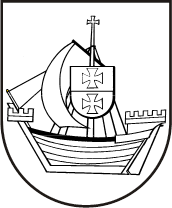 POWIAT ELBLĄSKI 
ul. Saperów 14A82-300 ELBLĄGtel. 55 239 49 00, faks 55 232 42 26http://www.powiat.elblag.ple-mail: starosta.neb@powiatypolskie.pl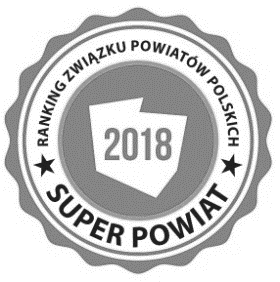 SAMORZĄDOWYLIDERZARZĄDZANIAUSŁUGI SPOŁECZNEWykaz materiałów biurowych – przewidywane zapotrzebowanie na rok 2020 *Wykaz materiałów biurowych – przewidywane zapotrzebowanie na rok 2020 *Wykaz materiałów biurowych – przewidywane zapotrzebowanie na rok 2020 *Wykaz materiałów biurowych – przewidywane zapotrzebowanie na rok 2020 *Wykaz materiałów biurowych – przewidywane zapotrzebowanie na rok 2020 *Wykaz materiałów biurowych – przewidywane zapotrzebowanie na rok 2020 *Wykaz materiałów biurowych – przewidywane zapotrzebowanie na rok 2020 *Lp.Nazwa materiałuJednostka miaryUWAGICena jednostkowa bruttoOrientacyjna ilośćWartość bruttoBateria akumulatorowa LR31 sztuka10Bateria LR3 1 sztukaalkaliczna120Bateria LR61 sztukaalkaliczna80Blok biurowy 1 sztukaformat A4, 100 kart., kratka, klejony po krótszym boku15Blok biurowy1 sztukaformat A5, 100 kart., kratka, klejony po krótszym boku20Cienkopis 1 sztukaplastikowa końcówka oprawiona 
w metal, wentylowana skuwka, grubość linii-0,4 mm, czarny, zielony, czerwony, niebieski60Datownik1 sztukakolor tuszu czarny12Długopis automatyczny1 sztukaautomatyczny, na wymienne wkłady, kolor tuszu czarny, niebieski160Długopis Fungel GZ032 1 sztukagrubość linii-0,5 mm, niebieski160Długopis na sprężynce1 sztukasamoprzylepny z rozciągliwą sprężynką, kolor niebieski170Długopis żelowy 1 sztukaprzeźroczysty korpus i wymienny wkład, grubość linii – 3 mm, kolor niebieski, czarny, czerwony540Druk – polecenie wyjazdu służbowego1 sztuka35Druk karta urlopowa1 sztuka10Druk wniosek o zaliczkę1 sztuka5Druk wpłata gotówkowa 2/4 odcinki1 sztuka45Dziennik korespondencyjny 1 sztukaformat A4, twarda oprawa, 96 kart.45Dziurkacz 1 sztukalistwa formatowa, wskaźnik środka strony, dziurkuje min. 20 kartek20Fastykuła1 sztukaZ tektury bezkwasowej, tektura 1300g/m2400Folia do bindowania 1 opakowanie(100 szt.)przeźroczysta, bezbarwna, format A42Folia do laminowania1 opakowanie(100 szt.)Format A4, 216x303, 2x75 Micron3Folia do ploterarolka125mic 914 MIJ/914/20/1251Grafit do ołówków1 sztuka0,5 HB0,7HB52Grzbiet do bindowania  1 sztukarozmiary: 
6 mm -10 mm.,12,5 mm – 16 mm3030Gumki Plikan AC301 sztuka20Gumki recepturki1 opakowanie(1kg)100-160 mm1Identyfikator1 sztukaPlastikowy, z tasiemką, 68-95 mm10Kalkulator1 sztukaNabiurkowy, wymiary 203 mm x 158 mm x 31 mm1Karton Chromolux 1 opakowanie(100 szt.)do bindowania - 250 g/ m 2, jednostronnie kolorowy, format A41Klej w sztyfcie  1 sztukaidealny do klejenia fotografii, kartonu, papieru, nietoksyczny, niebrudzący, 20 g150Klipy biurowe1 sztuka19 mm32 mm51 mm20025050Koperta bąbelkowa1 sztukarozmiar K- 370x480rozmiar F- 240x3503030Koperta B41 sztukarozszerzane boki i spody, samoklejące z paskiem, brązowa300Koperta C4 1 opakowanie
(500 szt)samoklejąca z paskiem,  biała, klejona z krótszego boku10Koperta C5 1 opakowanie
(500 szt)samoklejąca z paskiem,  biała, klejona z krótszego boku20Koperta C61 opakowanie(1000szt)samoklejaca , biała20Koperta DL ozdobna1 opakowanie(10 szt.)kremowa, srebrna40Koperta do wysyłania płyt CD ROM 1 sztukasamoklejące z paskiem, 
z warstwą folii bąbelkowej wewnątrz30Korektor  w piórze1 sztukaszybkoschnący z metalową końcówką, precyzyjnie kryjący, bezzapachowy,  8 ml30Korektor w płynie 1 sztukaszybkoschnący z pędzelkiem , bezzapachowy, 20 ml.10Linijka biurowa1 sztukaprzeźroczyste tworzywo , nadrukowana podziałka w mm, 
dł.30 cm10Listwa do oprawiania dokumentów1 sztukaPlastikowa 6 mm/60 kartek9 mm/90 kartek30100Marker do płyt1 sztuka15Marker permanentny 1 sztukaścięta końcówka, czarny, grubość linii – 1-5 mm65Marker permanentny 1 sztukaczarny, grubość linii- 0,6 mm50Notes kostka 1 sztuka(350 kart)85x85x35, klejony wzdłuż jednego boku45Notes samoprzylepny 1 sztuka(100 kart)38x51, żółty, klejony wzdłuż jednego boku100Notes samoprzylepny 1 sztuka(100 kart)51x76,  żółty,  klejony wzdłuż jednego boku150Nożyczki biurowe 1 sztukawykonane ze stali nierdzewnej,  
dł. 15.5 cm.12Nóż do cięcia papieru1 sztuka1Obwoluta (ofertówka)1 sztukaW literę L300Obwoluta miękka (koszulka) 1 opakowanie( 100 szt.)format A4, folia o średniej grubości , z perforacją umożliwiająca wpięcie do segregatora50Obwoluta miękka (koszulka) 1 opakowanie( 10 szt.)format A4, folia o średniej grubości , z perforacją umożliwiająca wpięcie do segregatora, z klapką z dłuższego boku5Ołówek 1 sztukaHB, średniej twardości, bez gumki40Ołówek automatyczny 1 sztuka30Papier do pakowania prezentów1 rolkaRóżne wzory, kolory, 2m x 70 cm3Papier do ploterarolka841/175M średnica gilzy 75 MM 80G2Papier kancelaryjny 1 ryzaformat A3, kratka ( 500 ark)1Papier ozdobny1 opakowanie(50 szt.)format A4, kolor kości słoniowej, 100g/m215Papier pakowy1 kgszary2Papier samoprzylepny 1 opakowanieFormat A4, 100 ark w opakowaniu, 5Papier satynowy1 ryza(250 kart)Kolor biały, kremowy, format A4, 160g/m21Papier satynowy1 ryza(250 kart)Kolor biały, kiremowy, format A4, 250g/m21Płyn do czyszczenia komputerów1 sztukaW sprayu, 250 ml2Płyta DVD-R1 sztukaJednokrotnego zapisu, pojemność 4,7 Gb100Płyta CD 1 sztukajednokrotnego zapisu, pojemność 700 MB, 52X100Poduszka do stempli 1 sztukaw pudełkach z tworzywa sztucznego z wkładem barwiącym, 120 mm x
70 mm, kolor czerwony, czarny5Półka na dokumenty1 sztukaPrzezroczysta, format A410Przybornik1 sztukaprzezroczysty5Pudła do archiwizacji1 sztukaPojemność  4-5 teczek wiązanych A4,szerokość grzbietu 10 cm, tektura bezkwasowa 1300g/m2315Rolka do terminali1 sztuka biała 57mm x 15 mm80Rozszywacz1 sztuka8Segregator 1 sztukaformat A4, szer. grzbietu 3 cm powlekany, kolorowy , mechanizm z dźwignią oraz łezkami na frontowej okładce65Segregator 1 sztukaformat A4, szer. grzbietu 7,5 cm, powlekany, kolorowy mechanizm z dźwignią oraz łezkami na frontowej okładce250Segregator 1 sztukaformat A5, szer. grzbietu 7,5 cm, powlekany, kolorowy mechanizm z dźwignią oraz łezkami na frontowej okładce2Skoroszyt 1 sztukaformat A4, wykonany z kartonu- 250g/m2 , oczkowy,  biały100Skoroszyt 1 sztukawykonany z kartonu 250g/m2 oczkowy,  ½,  biały, format A4410Skoroszyt 1 sztukaplastikowy, zawieszany pełny ,  formatu A4, przeźroczysta przednia okładka550Skorowidz  1 sztukaformat ½  A4,   96 kart. twarda oprawa5Spinacz  biurowy 1 opakowanie(100 szt)owalny o dł. 28 mm55Spinacz  biurowy 1 opakowanie(100 szt)owalny o dł. 50 mm15Spinacz  biurowy 1 opakowanie(100 szt)krzyżowy o dł. 70 mm5Spinacze 78 mm1 opakowanie (50 sztuk)1Taśma archiwizacyjna1 sztukaBawełniana, do przeszywania dokumentów, 5 mmx100m3Taśma biurowa 1 sztukaklejąca , bezbarwna, 19mmx20m70Taśma dwustronna1 sztukaKlejąca, 25 mmx50m8Taśma pakowa1 sztukaklejąca, 50 mmx10m12Teczka 1 sztukakartonowa, gr. grzbietu 2 cm, z gumką z dłuższego boku40Teczka z gumką1 sztukaformat A4, wykonana z kolorowego kartonu o grubości 400 g/m2, z gumką wzdłuż długiego boku1800Temperówka 1 sztukakostka metalowa pojedyncza ze stalowym ostrzem 10Tusze do stempli gumowych1 sztukapojemność 25 ml, czerwony, czarny40Wkład do pióra1 opakowanie(8 sztuk)wkład o długości 7,2 cm, średnicy 4 mm, kolor czarny, niebieski1Wstążka do pakowania prezentów1 sztuka3Zakreślacz  1 sztukaspecjalnie wyprofilowana ścięta końcówka- fluorescencyjny, szerokość linii 1-5 mm, kolor żółty, pomarańczowy, zielony, różowy100Zeszyt 1 sztukaformat A-4, twarda oprawa,
 96 kartek, kratka10Zeszyt 1 sztukaFormat A5, 16 kartkowy, kratka5Zeszyt 1 sztukaFormat A5, 32 kartkowy , kratka5Zeszyt 1 sztukaFormat A5, 60 kartkowy, kratka5Zeszyt 1 sztukaFormat A5, 96 kartkowy, krata, twarda oprawa10Znaczniki samoprzylepne1 sztukaKolorowe paski, klejone z krótszego boku100Zszywacz1 sztukaNa zszywki 24/6, grubość zszywanego pliku do 30 kartek20Zszywki stalowe 101 opakowanieGrubość zszywanego pliku do 20 kartek20Zszywki stalowe 23/101 opakowaniegrubość zszywanego pliku do 50 kartek;10Zszywki stalowe 23/241 opakowaniegrubość zszywanego pliku do 100  kartek;5Zszywki stalowe 24/61 opakowaniegrubość zszywanego pliku do 30 kartek; 110Zwilżacz glicerynowy do palców1 sztuka4ŁącznieŁącznieŁącznieWykaz materiałów eksploatacyjnych do drukarek, kserokopiarek i faksów stosowanych – przewidywane zapotrzebowanie na rok 2020 *Wykaz materiałów eksploatacyjnych do drukarek, kserokopiarek i faksów stosowanych – przewidywane zapotrzebowanie na rok 2020 *Wykaz materiałów eksploatacyjnych do drukarek, kserokopiarek i faksów stosowanych – przewidywane zapotrzebowanie na rok 2020 *Wykaz materiałów eksploatacyjnych do drukarek, kserokopiarek i faksów stosowanych – przewidywane zapotrzebowanie na rok 2020 *Wykaz materiałów eksploatacyjnych do drukarek, kserokopiarek i faksów stosowanych – przewidywane zapotrzebowanie na rok 2020 *Wykaz materiałów eksploatacyjnych do drukarek, kserokopiarek i faksów stosowanych – przewidywane zapotrzebowanie na rok 2020 *Wykaz materiałów eksploatacyjnych do drukarek, kserokopiarek i faksów stosowanych – przewidywane zapotrzebowanie na rok 2020 *Wykaz materiałów eksploatacyjnych do drukarek, kserokopiarek i faksów stosowanych – przewidywane zapotrzebowanie na rok 2020 *Lp.Nazwa materiałuJednostka miaryUWAGIkolorCena jednostkowa bruttoCena jednostkowa bruttoOrientacyjna ilośćWartość bruttoHEWLETT-PACARDHEWLETT-PACARDHEWLETT-PACARDHEWLETT-PACARDHEWLETT-PACARDHEWLETT-PACARDHEWLETT-PACARDHEWLETT-PACARDToner HP LJ PRO 400 M401-zamiennik1 opakowanie 
(1 wkład)czarny60Toner  HP 2015D- zamiennik  1 opakowanie 
(1 wkład)czarny3Toner LJ 1022 - zamiennik  1 opakowanie 
(1 wkład)czarny13Toner HP LJ 5200- oryginalny1 opakowanie 
(1 wkład)czarny1Toner HP C4844 oryginalny fimy HP „10” do PLOTER A0 HP DesignJet 8001 opakowanie 
(1 wkład)czarny1Toner HP 82 oryginalny fimy HP do PLOTER A0 HP DesignJet 8001 opakowanie 
(1 wkład)yellow1Toner HP 82 oryginalny fimy HP do PLOTER A0 HP DesignJet 8001 opakowanie 
(1 wkład)cyan1Toner HP 82 oryginalny fimy HP do PLOTER A0 HP DesignJet 8001 opakowanie 
(1 wkład)magenta1OKIOKIOKIOKIOKIOKIOKIOKIBęben OKI B431/B432 oryginalny1 opakowanie 
(1 wkład)6Toner OKI B 431d -oryginalny fimy OKI1 opakowanie 
(1 wkład)czarny15Toner OKI 432- oryginalny firmy OKI1 opakowanie 
(1 wkład)czarny26Toner OKI MC332dn – oryginalny firmy OKI1 opakowanie 
(1 wkład)czarny1Toner OKI MC332dn – oryginalny firmy OKI1 opakowanie 
(1 wkład)cyan1Toner OKI MC332dn – oryginalny firmy OKI1 opakowanie 
(1 wkład)yellow1Toner OKI MC332dn – oryginalny firmy OKI1 opakowanie 
(1 wkład)magenta1Toner OKI C 3520 - zamiennik  1 opakowanie 
(1 wkład)czarny, 1Toner OKI C 3520 - zamiennik  1 opakowanie 
(1 wkład)cyan1Toner OKI C 3520 - zamiennik  1 opakowanie 
(1 wkład)yellow1Toner OKI C 3520 - zamiennik  1 opakowanie 
(1 wkład)magenta1Toner OKI C831- oryginalny fimy OKI1 opakowanie 
(1 wkład)czarny4Toner OKI C831 - oryginalny fimy OKI1 opakowanie 
(1 wkład)cyan2Toner OKI C831 - oryginalny fimy OKI1 opakowanie 
(1 wkład)yellow2Toner OKI C831 - oryginalny fimy OKI1 opakowanie 
(1 wkład)magenta2SHARPSHARPSHARPSHARPSHARPSHARPSHARPSHARPToner SHARP MX2310u  oryginalny firmy SHARP1 opakowanie 
(1 wkład)czarny7Toner SHARP MX2310u  oryginalny firmy SHARP1 opakowanie 
(1 wkład)cyan6Toner SHARP MX2310u  oryginalny firmy SHARP1 opakowanie 
(1 wkład)yellow6Toner SHARP MX2310u  oryginalny firmy SHARP1 opakowanie 
(1 wkład)magenta6PANASONICPANASONICPANASONICPANASONICPANASONICPANASONICPANASONICPANASONICToner Panasonic DP 1520- zamiennik  1 opakowanie 
(1 wkład)czarny4Toner Panasonic DP 1515 - zamiennik  1 opakowanie 
(1 wkład)czarny4Toner Panasonic DP 8016- zamiennik1 opakowanie 
(1 wkład)czarny4BROTHERBROTHERBROTHERBROTHERBROTHERBROTHERBROTHERBROTHERToner Brother MFC7320 - zamiennik  1 opakowanie 
(1 wkład)czarny2Tusz Brother DCP J 100/105 -oryginalny1 opakowanie 
(1 wkład)magenta4Tusz Brother DCP J 100/105 oryginalny1 opakowanie 
(1 wkład)yellow4Tusz Brother DCP J 100/105 oryginalny1 opakowanie 
(1 wkład)cyan4Tusz Brother DCP J 100/105 oryginalny1 opakowanie 
(1 wkład)czarny4Toner Brother HL 2240D zamiennik  1 opakowanie 
(1 wkład)czarny2Toner Toner DCP 7030 - zamiennik  1 opakowanie 
(1 wkład)czarny2Toner Brother HL 5240 - zamiennik  1 opakowanie 
(1 wkład)czarny2RICOHRICOHRICOHRICOHRICOHRICOHRICOHRICOHTusz do urządzenia wielofunkcyjnego RICOH MP CW 2200PS AO – oryginalny firmy RICOH1 opakowanie 
(1 wkład)czarny1Tusz do urządzenia wielofunkcyjnego RICOH MP CW 2200PS AO – oryginalny firmy RICOH1 opakowanie 
(1 wkład)magenta1Tusz do urządzenia wielofunkcyjnego RICOH MP CW 2200PS AO – oryginalny firmy RICOH1 opakowanie 
(1 wkład)cyan1Tusz do urządzenia wielofunkcyjnego RICOH MP CW 2200PS AO – oryginalny firmy RICOH1 opakowanie 
(1 wkład)yellow1SAMSUNGSAMSUNGSAMSUNGSAMSUNGSAMSUNGSAMSUNGSAMSUNGSAMSUNGToner Samsung ML 1660- zamiennik  1 opakowanie 
(1 wkład)czarny8Toner Samsung ML 2010 - zamiennik  1 opakowanie 
(1 wkład)czarny 8Toner Samsung ML 1640/2240 - zamiennik  1 opakowanie 
(1 wkład)czarny10Toner Samsung SCX 4623- zamiennik  1 opakowanie 
(1 wkład)czarny4TOSHIBATOSHIBATOSHIBATOSHIBATOSHIBATOSHIBATOSHIBATOSHIBAToner Toshiba T-281C oryginalny firmy TOSHIBA1 opakowanie 
(1 wkład)czarnyczarny3Toner Toshiba T-281C oryginalny firmy TOSHIBA1 opakowanie 
(1 wkład)magentamagenta2Toner Toshiba T-281C oryginalny firmy TOSHIBA1 opakowanie 
(1 wkład)yellowyellow2Toner Toshiba T-281C oryginalny firmy TOSHIBA1 opakowanie 
(1 wkład)cyancyan2KYOCERAKYOCERAKYOCERAKYOCERAKYOCERAKYOCERAKYOCERAKYOCERAToner Kyocera Taskalfa 2551C/DP/TK/KPL – oryginalny firmy Kyocera1 opakowanie 
(1 wkład)magentamagenta2Toner Kyocera Taskalfa 2551C/DP/TK/KPL oryginalny firmy Kyocera1 opakowanie 
(1 wkład)yellowyellow2Toner Kyocera Taskalfa 2551C/DP/TK/KPL oryginalny firmy Kyocera1 opakowanie 
(1 wkład)cyancyan2Toner Kyocera Taskalfa 2551C/DP/TK/KPL oryginalny firmy Kyocera 1 opakowanie 
(1 wkład)czarnyczarny2ŁącznieŁącznieŁącznieŁącznieŁącznie